Возможно производство любых объемов и размеров. Опыт 19 лет. Доставка по РФ.  Цвет изделий может незначительно отличаться - это является особенностью натурального камня, которая никак не влияет на его качество и характеристики. Подбор по цвету + 20%.Реквизиты и адрес производства:Челябинская область, г. Верхний Уфалей, ул. Промышленный проезд 2, индекс 456800    ИНН 7402006132 ,  КПП 740201001 ,  ОГРН 1037400544048   р/с 40702810207210010659 ,      к/с 30101810400000000711 в Верхне - Уфалейском филиале  ОАО "Челиндбанк" г. Челябинск БИК 047501711. Директор: Ростислав Викторович Юдин. тел.: 8 902 890 94 24Адрес офиса:г. Москва, ул. Рязанский проспект 86/1 с 1. Заранее звоните по тел.: 8 922 750 47 24 Кирилл Юдин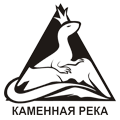 Прайс лист на изделия из гранитаот 01.01.2020 г.   8-922-750-47-24    Email: rekkam@bk.ru    Сайт: ГранитОпт.рфИнстаграм: Granit_Ural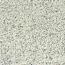 Гранит Мансуровский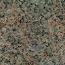 Гранит Цветок Урала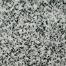 Гранит Лисья Горка,   Камбулатовский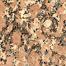 Гранит СултаевскийНаименование продукцииФотоРазмер(мм)ЦенаРуб./кв.м.  Плита пиленная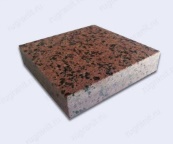 300х600х202000  Плита пиленная300х600х302100  Плита пиленная300х600х402200  Плита пиленная300х600х502300  Плита пиленная300х600х602400Брусчатка пиленнаятермо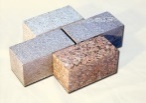 100х200х502600Брусчатка пиленнаятермо100х200х602700Брусчатка пиленнаятермо100х200х803500Брусчатка пиленнаятермоКолотая 100х100х501600      Ступень пиленая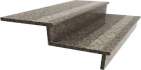 30х300-400х до 1,5 м30х400-60х до 1,5 м2200 пог/м.2500 пог/м.Бордюры  ГП-1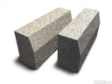 150х300хL , где L от 700 - 2000 см1800 руб./пог.м.Бордюры  ГП-4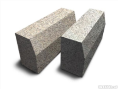 100х200хL , где L от 700-2000 см1100 руб./пог.м.Бордюры  ГП-5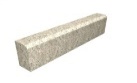 80х200хL , где L от 700-2000 см1000 руб./пог.м.ПодоконникПолированный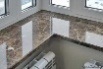 40х200–400х до 1500 см40х400-600х до 2000 см5000 руб./пог.м.7500 руб./пог.м.Полировка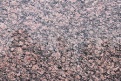 500 руб./кв.м.Термообработка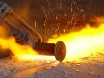 300 руб./кв.м.Фаска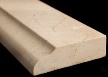 от 500 руб./пог.м.